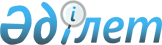 О внесении изменений в постановление Правительства Республики Казахстан от 23 ноября 2007 года № 1125
					
			Утративший силу
			
			
		
					Постановление Правительства Республики Казахстан от 28 декабря 2010 года № 1432. Утратило силу постановлением Правительства Республики Казахстан от 31 декабря 2015 года № 1173

      Сноска. Утратило силу постановлением Правительства РК от 31.12.2015 № 1173.      Правительство Республики Казахстан ПОСТАНОВЛЯЕТ:



      1. Внести в постановление Правительства Республики Казахстан от 23 ноября 2007 года № 1125 "О создании Комиссии по стратегическим объектам при Правительстве Республики Казахстан" следующие изменения:



      ввести в состав Комиссии по стратегическим объектам при Правительстве Республики Казахстан, утвержденный указанным постановлением:Шукпутова                  - вице-министра финансов Республики

Андаря Маулешевича           Казахстан,Мизанбаева                 - заместителя Председателя Комитета

Усера Елеусизовича           национальной безопасности Республики

                             Казахстан (по согласованию),Абулгазина                 - управляющего директора акционерного

Данияра Рустэмовича          общества "Фонд национального

                             благосостояния "Самрук-Казына"

                             (по согласованию);



      вывести из указанного состава: Даленова Руслана Ерболатовича, Джигитекова Нуржана Рахметхановича, Акчулакова Булата Ураловича.



      2. Настоящее постановление вводится в действие со дня подписания.      Премьер-Министр

      Республики Казахстан                       К. Масимов
					© 2012. РГП на ПХВ «Институт законодательства и правовой информации Республики Казахстан» Министерства юстиции Республики Казахстан
				